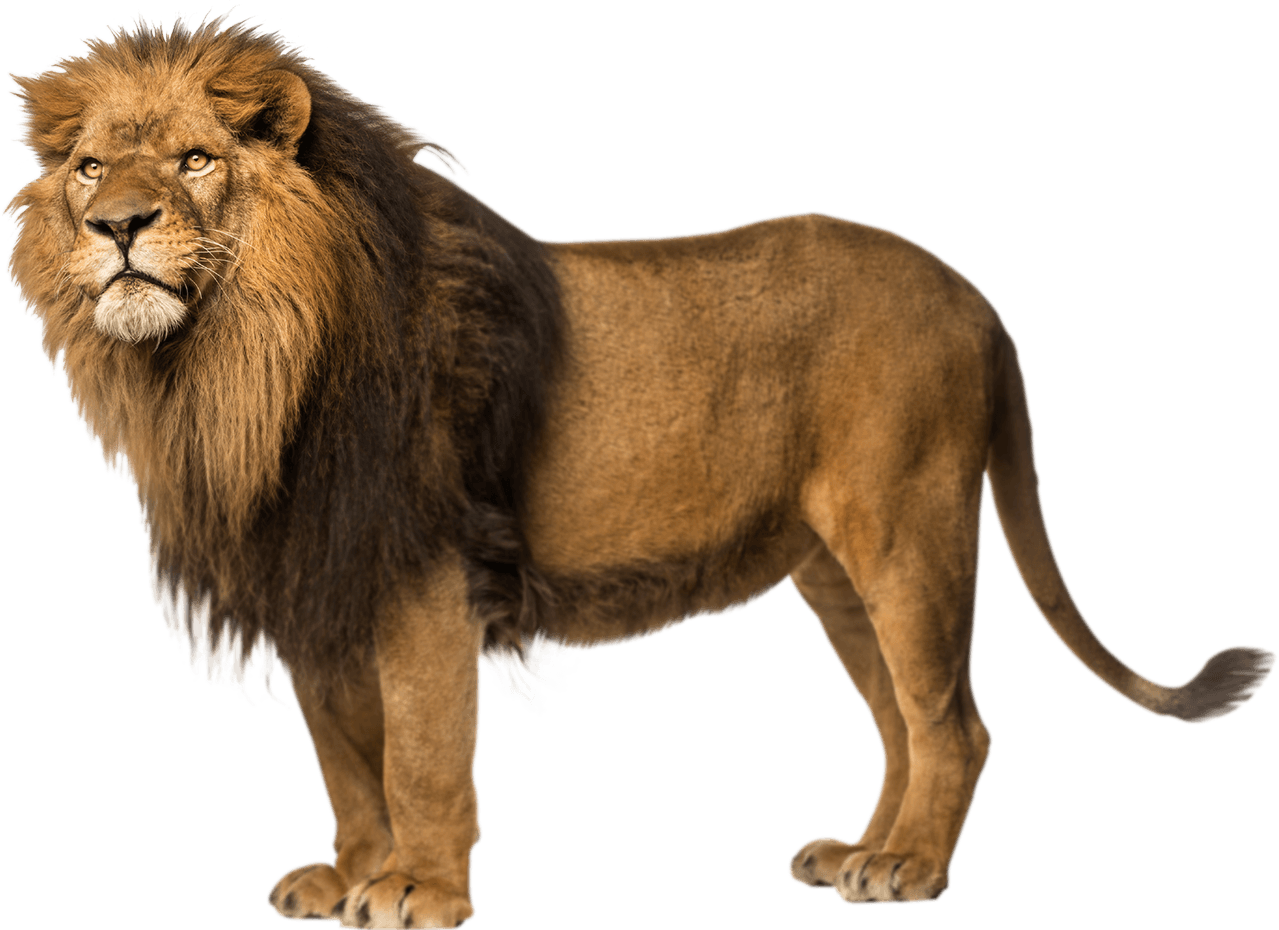 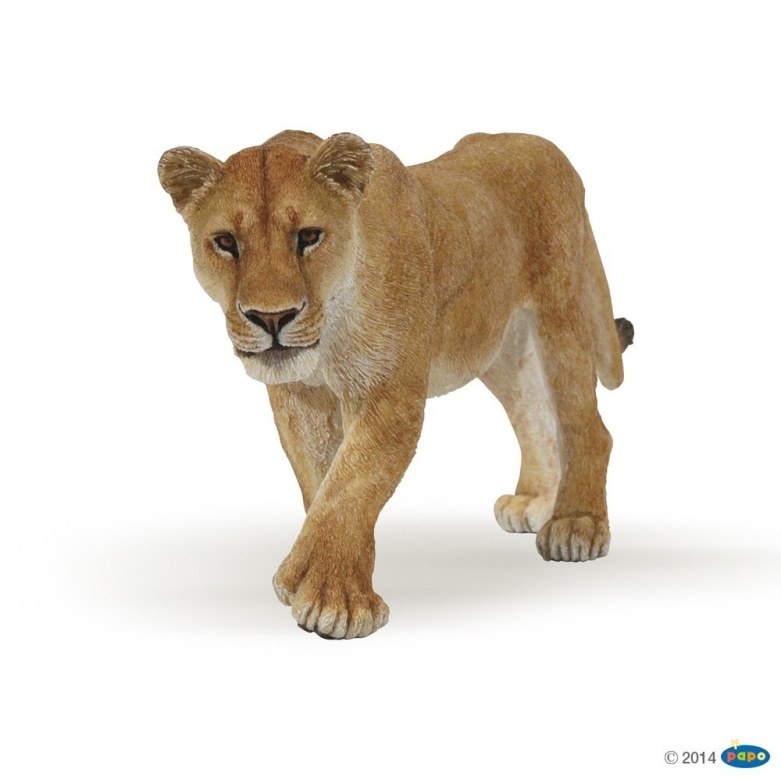 lionlionlionne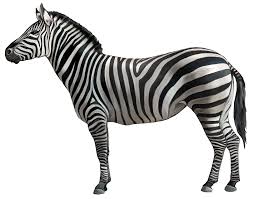 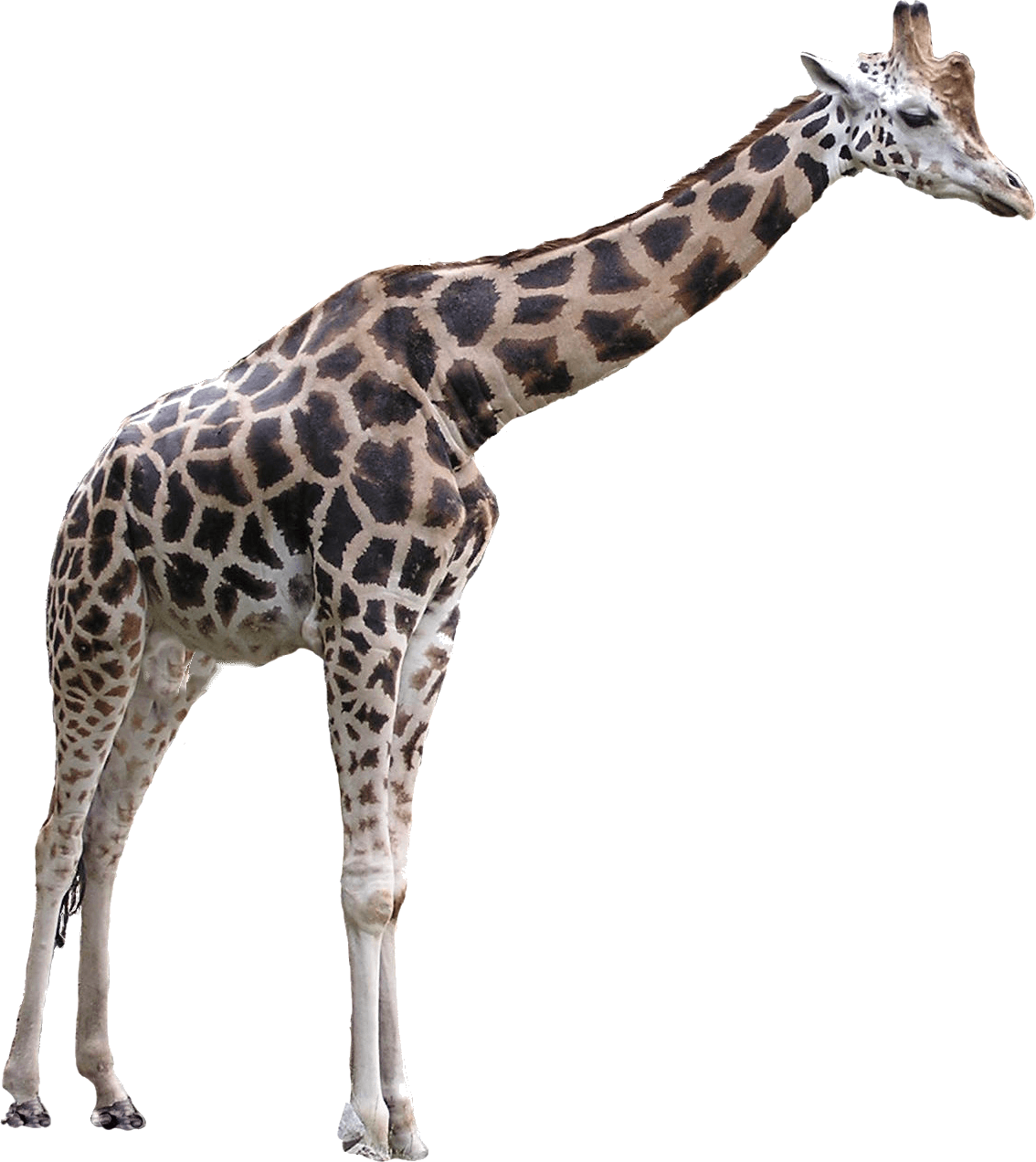 zèbrezèbregirafe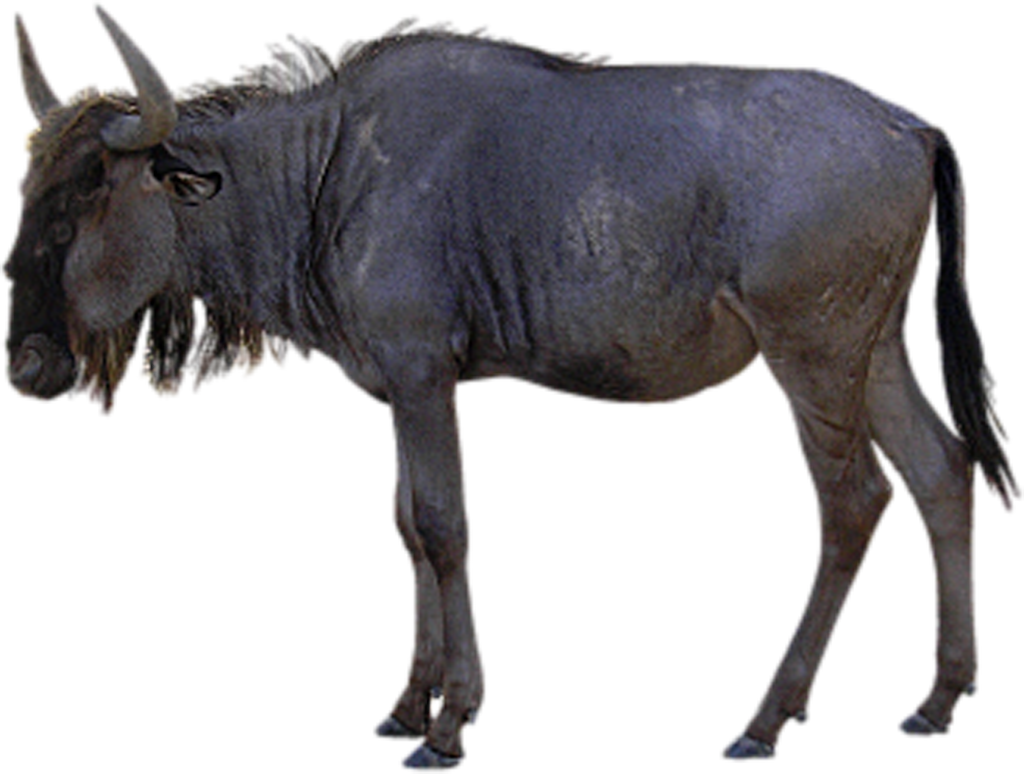 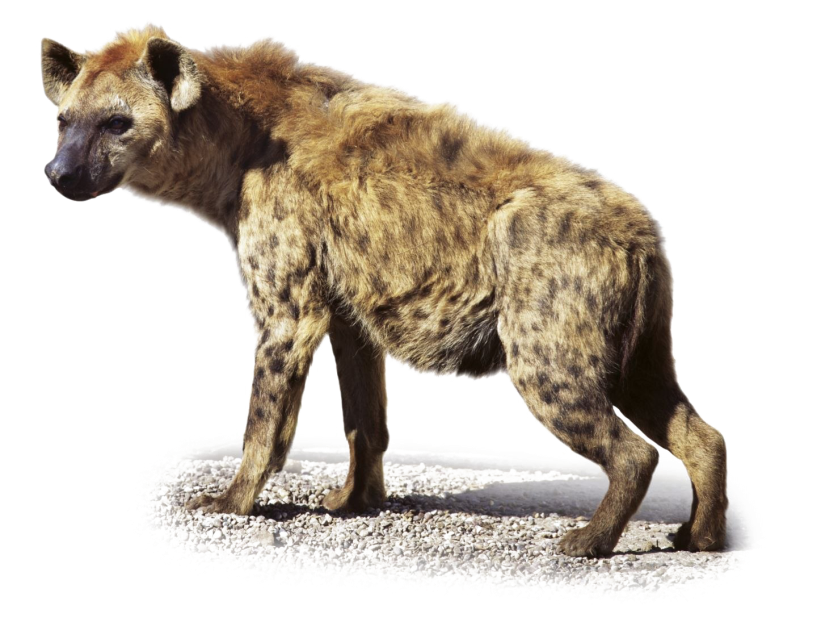 gnougnouhyène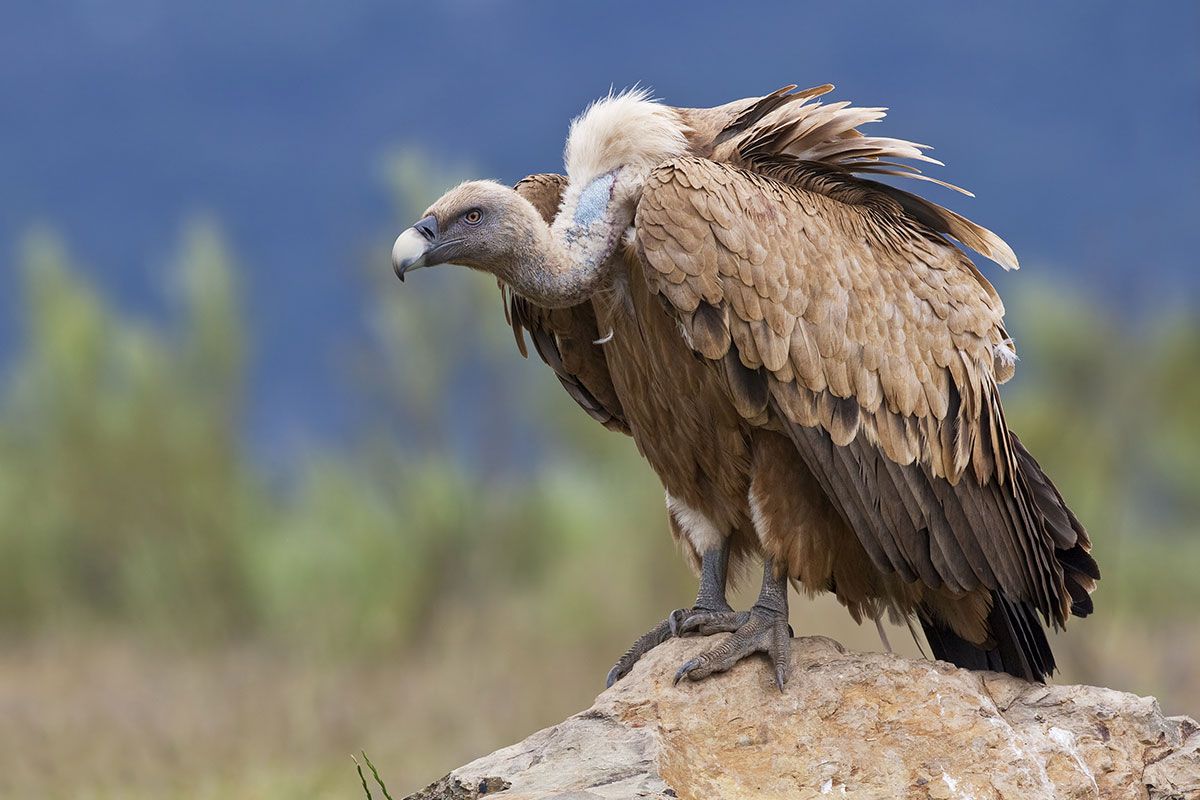 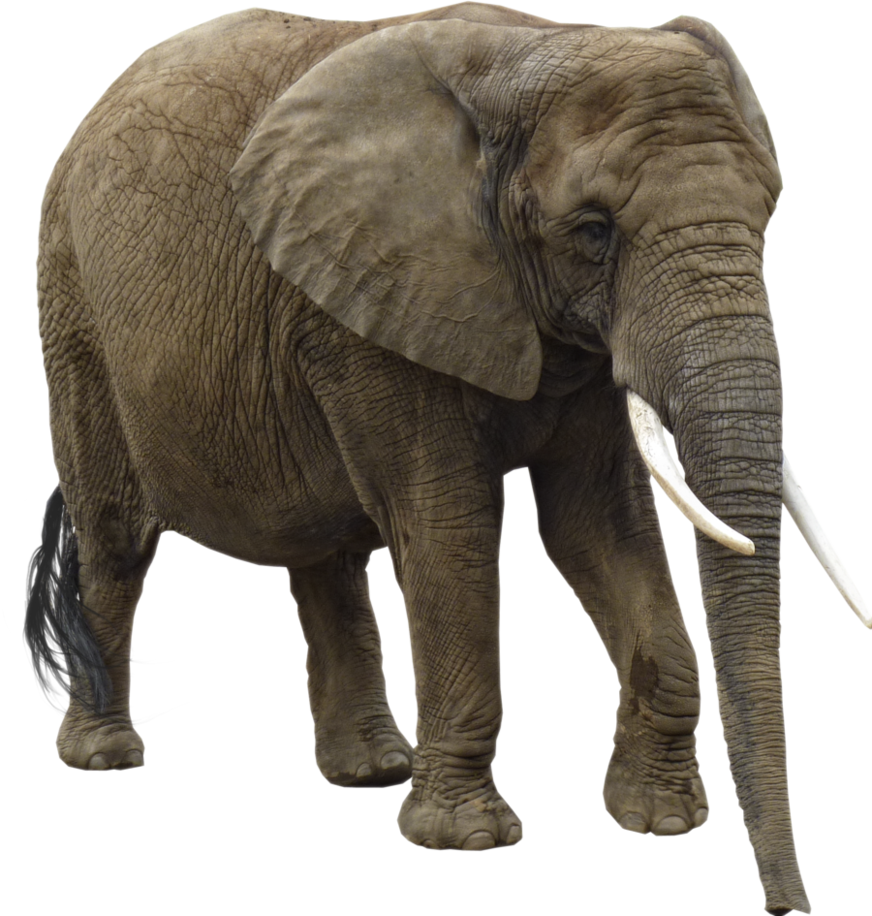 vautourvautouréléphant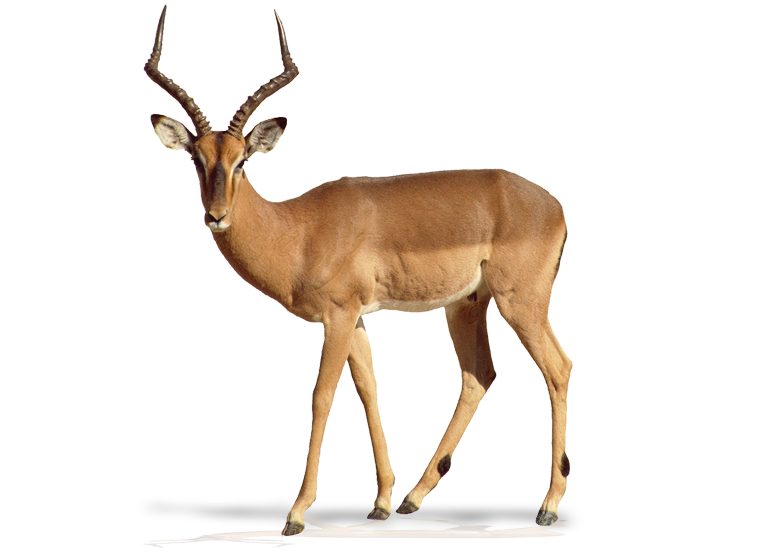 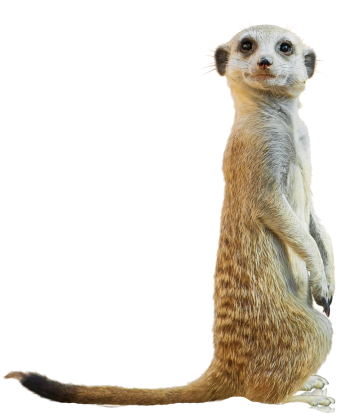 antilopeantilopesuricate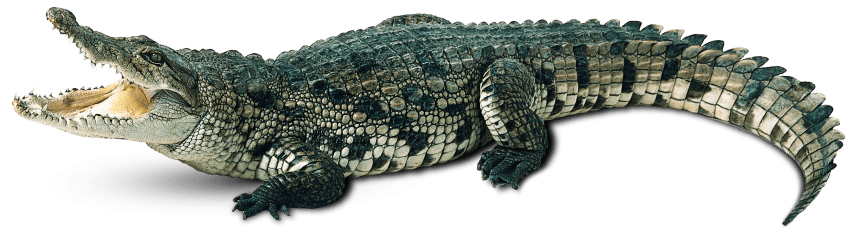 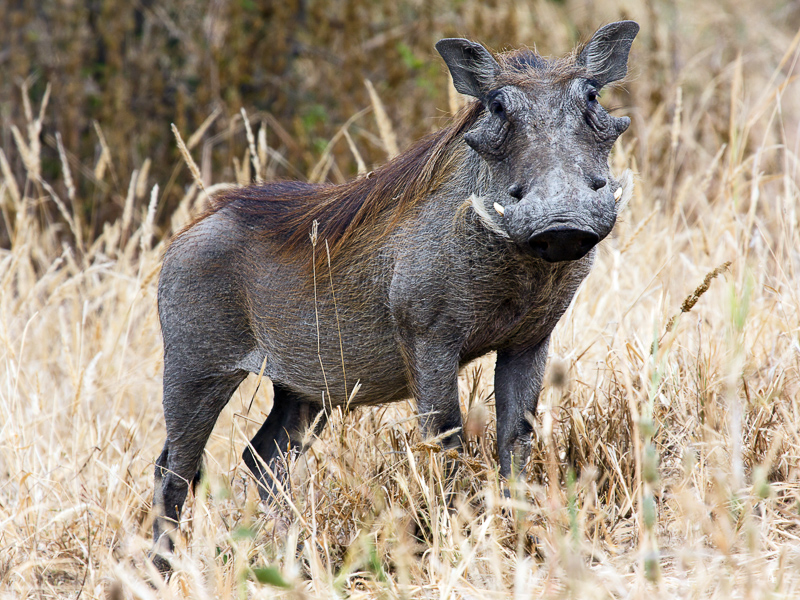 crocodilecrocodilephacochère 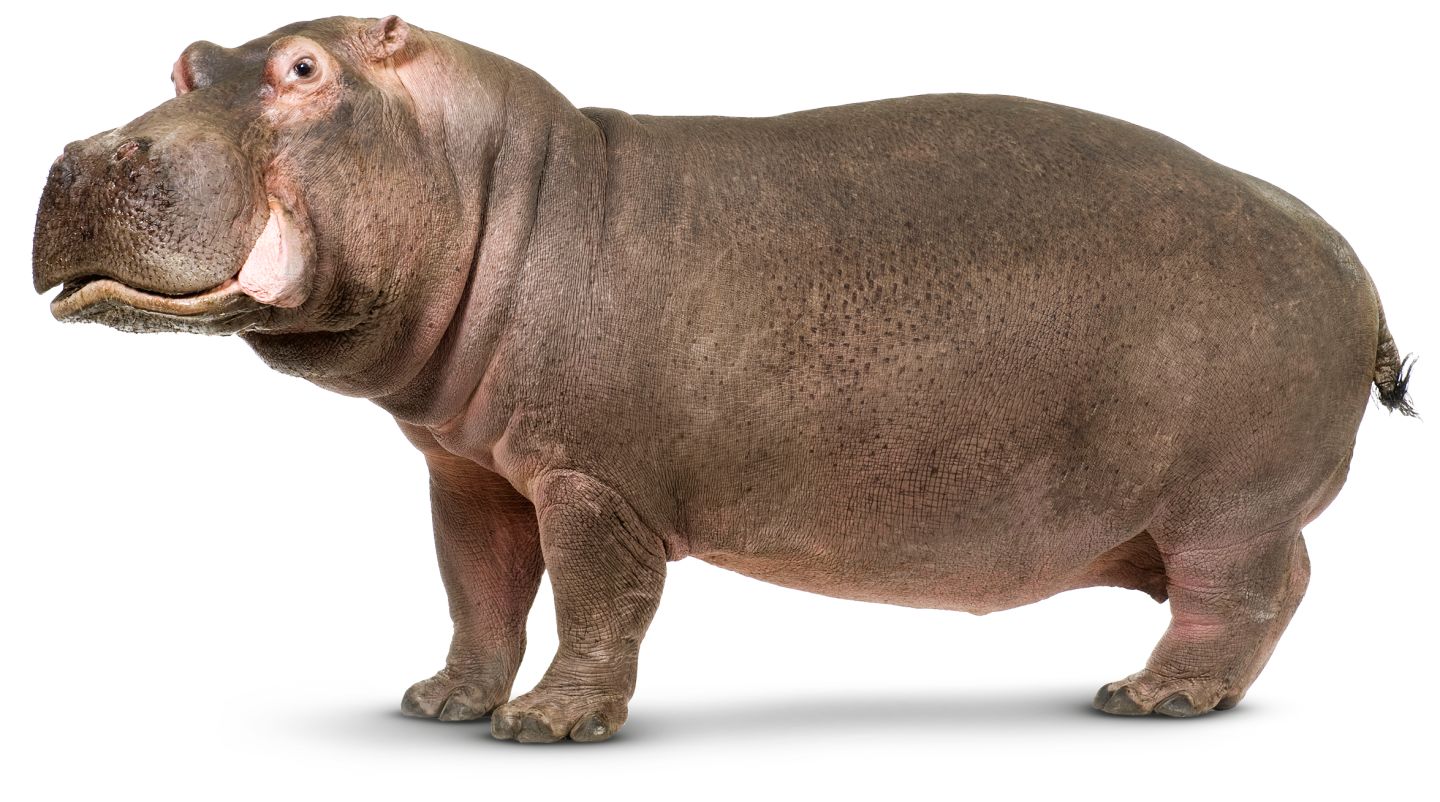 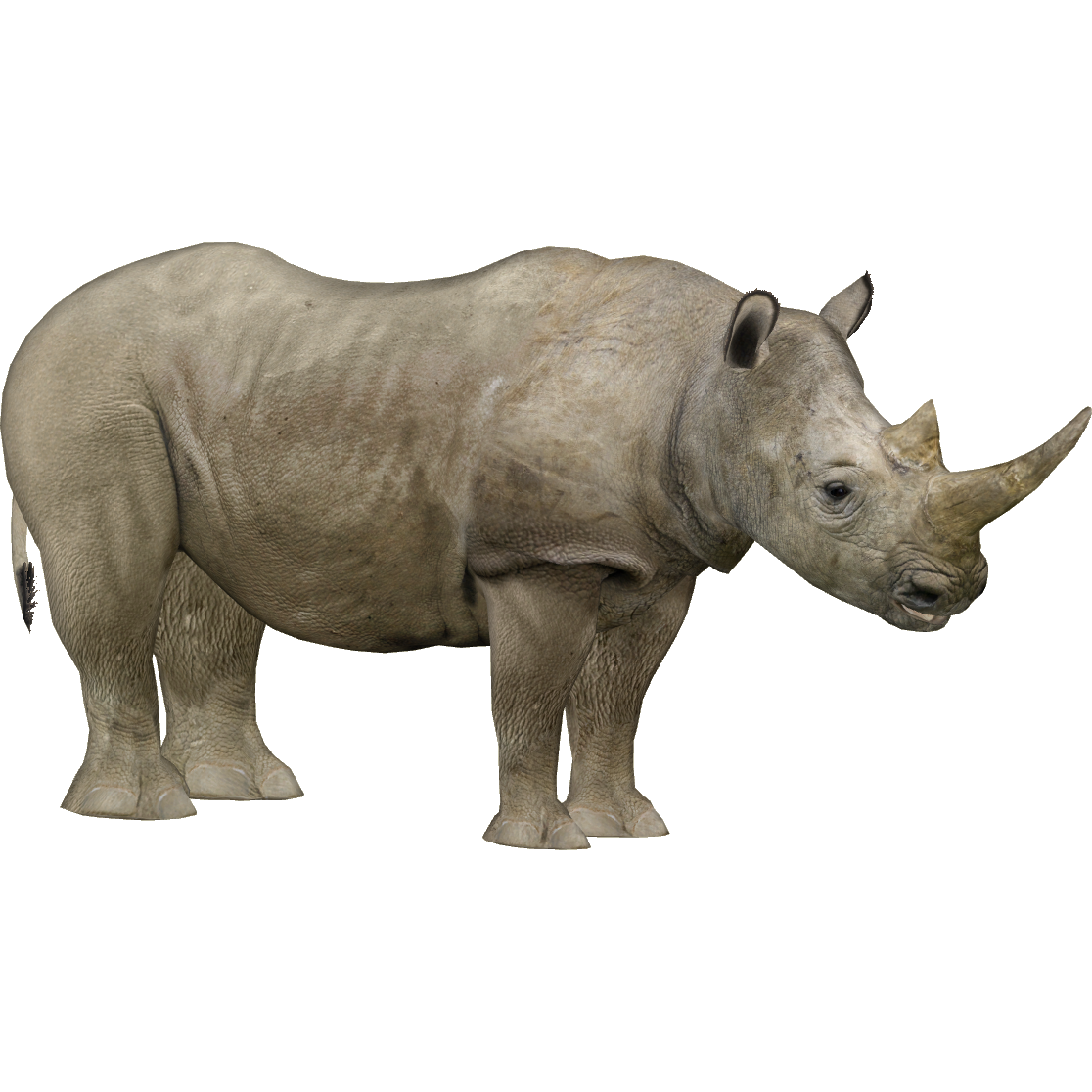 hippopotamehippopotamerhinocéros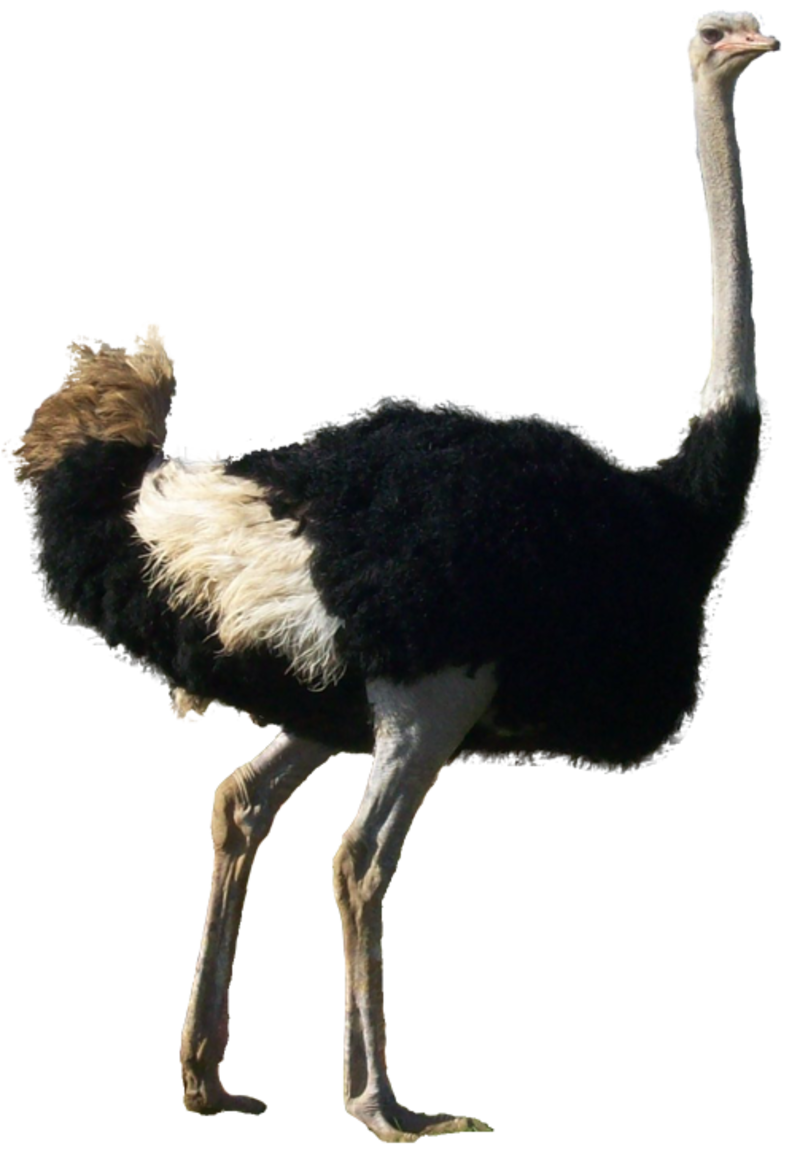 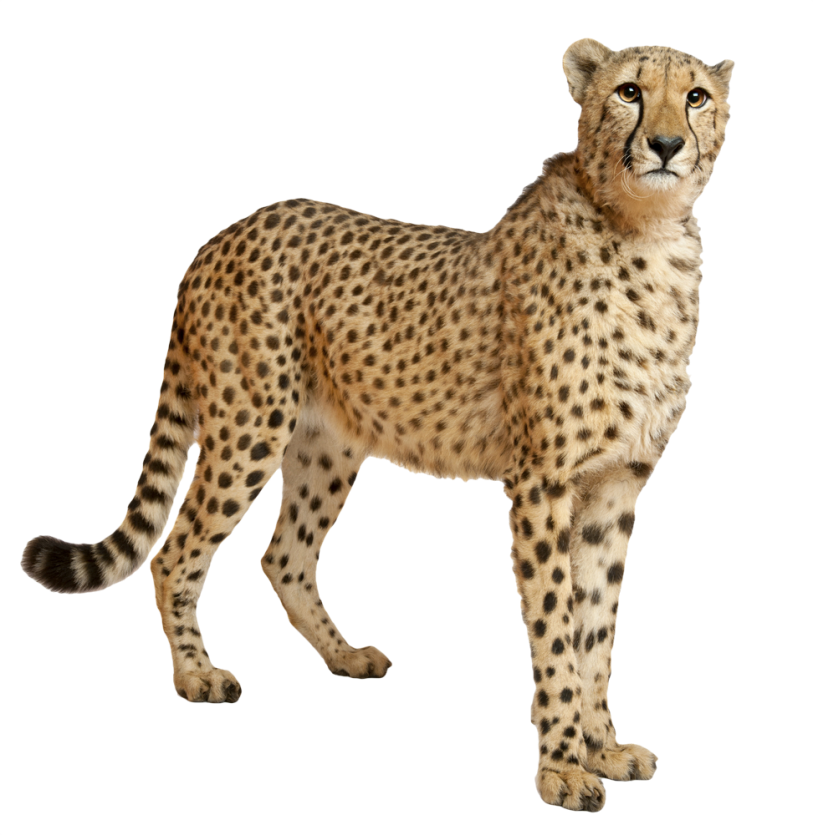 autrucheautrucheguépard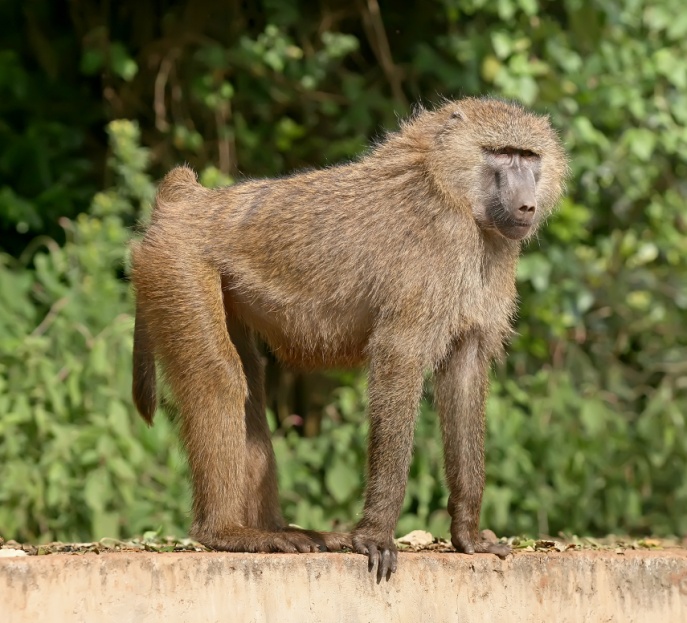 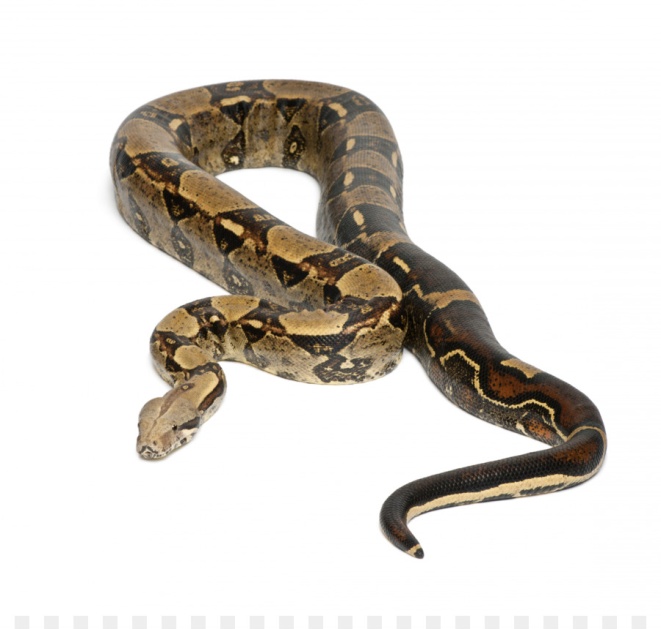 babouinbabouinboa